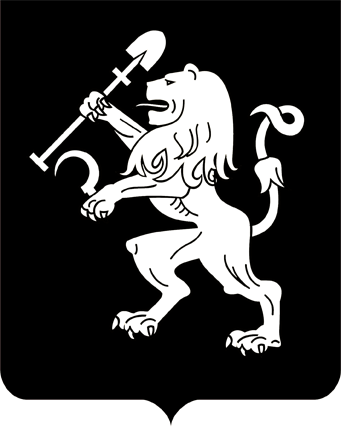 АДМИНИСТРАЦИЯ ГОРОДА КРАСНОЯРСКАРАСПОРЯЖЕНИЕО развитии застроенной территории, расположенной                                   по ул. Технической В соответствии со статьей 46.1 Градостроительного кодекса           Российской Федерации, распоряжением администрации города                    от 31.10.2013 № 244-р «Об утверждении Регламента взаимодействия  органов администрации города при принятии решения о развитии                   застроенной территории», на основании протокола заседания комиссии по организации работы по развитию застроенных территорий города Красноярска от 15.07.2015 № 4, заключения о соответствии застроенной территории установленным законодательством критериям и возможности принятия решения о ее развитии, руководствуясь ст. 45, 58, 59  Устава города Красноярска, распоряжением Главы города от 22.12.2006 № 270-р:1. Принять решение о развитии застроенной территории, расположенной по ул. Технической в Железнодорожном районе города (далее – застроенная территория), площадью 10 050 кв. м в границах в соот-ветствии со схемой согласно приложению 1, каталогом координат                  от 15.01.2015 согласно приложению 2. 2. Утвердить перечень зданий, строений и сооружений, подлежащих сносу, реконструкции в границах застроенной территории по               ул. Технической, согласно приложению 3.3. Утвердить расчетные показатели обеспечения застроенной территории объектами социального, коммунально-бытового назначения, инженерной инфраструктуры согласно приложению 4.4. Настоящее распоряжение опубликовать в газете «Городские  новости» и разместить на официальном сайте администрации города.Исполняющий обязанности заместителя Главы города –руководителя департамента градостроительства                                                                      Г.В. Голубь17.07.2015№ 633-арх